Об организации оказания муниципальных услуг в социальной сфере при формировании муниципального социального заказа на оказание муниципальных услуг в социальной сфере на территорииПучежского муниципального районаВ соответствии с частью 3 статьи 28 Федерального закона
от 13 июля 2020 года № 189-ФЗ «О государственном (муниципальном) социальном заказе на оказание государственных (муниципальных) услуг в социальной сфере» (далее – Федеральный закон), постановлением Правительства Российской Федерации от 13.10.2020 № 1678 «Об утверждении общих требований к принятию решений органами государственной власти субъектов Российской Федерации (органами местного самоуправления) об организации оказания государственных (муниципальных) услуг в социальной сфере» постановляю:Организовать    оказание    муниципальных услуг   в   социальной   сфере по направлению деятельности «реализация дополнительных образовательных программ (за исключением дополнительных предпрофессиональных программ в области искусств)» (далее – муниципальные услуги в социальной сфере) на территории Пучежского муниципального района в соответствии с положениями Федерального закона.Определить Отдел образования и делам молодежи администрации Пучежского муниципального района уполномоченным органом, утверждающим муниципальный социальный заказ на оказание муниципальных услуг в социальной сфере. Установить, что в рамках реализации мероприятий федерального проекта «Успех каждого ребенка» национального проекта «Образование» в части внедрения на территории Пучежского муниципального района системы персонифицированного финансирования дополнительного образования детей в 2023-2024 годах осуществляется формирование и исполнение муниципального социального заказа на оказание муниципальных услуг в социальной сфере в соответствии с Федеральным законом по указанному в пункте 1 настоящего постановления направлению деятельности с использованием конкурентного способа отбора исполнителей муниципальных услуг в социальной сфере, предусмотренного пунктом 1 части 2 статьи 9 Федерального закона.Установить, что применение указанного в пункте 3 настоящего постановления способа отбора исполнителей услуг осуществляется в отношении муниципальных услуг в социальной сфере, определенных согласно приложению № 1 к настоящему постановлению, оказываемых исполнителями услуг (за исключением образовательных организаций дополнительного образования детей со специальными наименованиями «детская школа искусств», «детская музыкальная школа», «детская хоровая школа», «детская художественная школа», «детская хореографическая школа», «детская театральная школа», «детская цирковая школа», «детская школа художественных ремесел»).Утвердить:План апробации механизмов организации оказания муниципальных услуг в социальной сфере на территории Пучежского муниципального района (приложение № 2).Таблицу показателей эффективности реализации мероприятий, проводимых в рамках апробации механизмов организации оказания муниципальной услуги «Реализация дополнительных общеразвивающих программ» на территории Пучежского муниципального района (приложение № 3).Положение о рабочей группе по организации оказания муниципальных услуг в социальной сфере (приложение № 4). Состав рабочей группы по организации оказания муниципальных услуг в социальной сфере (приложение № 5).В целях определения порядка информационного обеспечения организации   оказания   муниципальных   услуг    на территории
 Пучежского муниципального района определить:Перечень документов, обмен которыми между уполномоченными органами, потребителями услуг, исполнителями услуг, участниками отбора исполнителей услуг, иными юридическими и физическими лицами осуществляется в форме электронных документов:муниципальный социальный заказ на оказание муниципальных услуг в социальной сфере;отчет об исполнении муниципального социального заказа на оказание муниципальных услуг в социальной сфере;заявка исполнителя услуг на включение в реестр исполнителей муниципальных услуг в социальной сфере в соответствии с социальным сертификатом;соглашение о финансовом обеспечении (возмещении) затрат, связанных с оказанием муниципальной услуги в социальной сфере в соответствии с социальным сертификатом на получение муниципальной услуги;заявление потребителя услуг на оказание муниципальной услуги «реализация дополнительных общеразвивающих программ для детей» в соответствии с социальным сертификатом (заявление о зачислении на обучение и получении социального сертификата);социальный сертификат на получение муниципальной услуги «реализация дополнительных общеразвивающих программ для детей»;договор между исполнителем услуг и получателем социального сертификата, заключенный в целях реализации дополнительных общеразвивающих программ для детей;Государственные информационные системы, используемые в целях организации оказания муниципальных услуг в социальной сфере:государственная интегрированная информационная система управления общественными финансами «Электронный бюджет»;федеральная государственная информационная система «Единый портал муниципальных и муниципальных услуг (функций)»;автоматизированная информационная система «Навигатор дополнительного образования Ивановской области» (далее – ИС «Навигатор»);Единая автоматизированная информационная система сбора и анализа данных по учреждениям, программам, мероприятиям дополнительного образования и основным статистическим показателям охвата детей дополнительным образованием в регионах (ЕАИС ДО).Перечень информации и документов, формируемых с использованием ИС «Навигатор»:документы, предусмотренные подпунктами 3-7 пункта 6.1. настоящего постановления;иные документы и информация, предусмотренные нормативными правовыми актами администрации Пучежского муниципального района.Информация и документы, формирование которых предусмотрено Федеральным законом, подлежат размещению на едином портале бюджетной системы Российской Федерации в соответствии с Бюджетным кодексом Российской Федерации в порядке, определенном приказом Минфина России от 28.12.2016 № 243н.Формирование и утверждение документа, предусмотренного подпунктом 1 пункта 6.1. настоящего постановления, в 2023 году осуществляется на бумажном носителе.Формирование документа, предусмотренного подпунктом 4 пункта 6.1 настоящего постановления в 2023 году осуществляется на бумажном носителе в случае отсутствия технической возможности формирования его в форме электронного документа с использованием ИС «Навигатор».Определение числовых значений базовых величин и целевых ориентиров показателей эффективности реализации мероприятий, проводимых в рамках апробации механизмов оказания муниципальных услуг в социальной сфере, указанных в приложении № 3 к настоящему постановлению, на территории Пучежского муниципального района, осуществляется путем проведения пофакторного анализа уровня конкуренции и зрелости рынка социальных услуг в соответствии с методологией, представленной Министерством финансов Российской Федерации в срок до 1 сентября 2023 года.Направить настоящее постановление для официального опубликования и размещения на официальном сайте администрации Пучежского муниципального района.Контроль за исполнением настоящего постановления возложить на и.о. заместителя главы администрации района по социальным вопросам Елшину Е.К.Глава Пучежского муниципального района                                    И.Н. ШипковПриложение 1к постановлению администрации Пучежского муниципального районаот № ПЕРЕЧЕНЬмуниципальных услуг, в отношении которых осуществляется апробация предусмотренного пунктом 1 части 2 статьи 9 Федерального закона от 13 июля 2020 года № 189-ФЗ «О государственном (муниципальном) социальном заказе на оказание государственных (муниципальных) услуг в социальной сфере» способа отбора исполнителей услугРеализация дополнительных общеразвивающих программ:804200О.99.0.ББ52АЕ04000 (технической направленности, форма обучения: очная, обучающиеся за исключением обучающихся с ограниченными возможностями здоровья (ОВЗ) и детей-инвалидов);804200О.99.0.ББ52АЖ24000 (социально-гуманитарной направленности, форма обучения: очная, обучающиеся за исключением обучающихся с ограниченными возможностями здоровья (ОВЗ) и детей-инвалидов);804200О.99.0.ББ52АЕ52000 (физкультурно-спортивной направленности, форма обучения: очная, обучающиеся за исключением обучающихся с ограниченными возможностями здоровья (ОВЗ) и детей-инвалидов);804200О.99.0.ББ52АЕ76000 (художественной направленности, форма обучения: очная, обучающиеся за исключением обучающихся с ограниченными возможностями здоровья (ОВЗ) и детей-инвалидов);804200О.99.0.ББ52АЖ00000 (туристко-краеведческой направленности, форма обучения: очная, обучающиеся за исключением обучающихся с ограниченными возможностями здоровья (ОВЗ) и детей-инвалидов);804200О.99.0.ББ52АЕ28000 (естественнонаучной направленности, форма обучения: очная, обучающиеся за исключением обучающихся с ограниченными возможностями здоровья (ОВЗ) и детей-инвалидов).Приложение 2к постановлению администрацииПучежского муниципального районаот № Планапробации механизмов организации оказаниямуниципальных услуг в социальной сфере на территории Пучежского муниципального районаПриложение 3к постановлению администрацииПучежского муниципального районаот № Таблица показателей эффективности реализации мероприятий, проводимых в рамках апробации механизмов организации оказания муниципальных услуг по «Реализация дополнительных общеразвивающих программ» (804200О.99.0.ББ52АЖ48000)Приложение 4к постановлению администрацииПучежского муниципального районаот №ПОЛОЖЕНИЕо рабочей группе по организации оказания муниципальных услуг в социальной сфере на территории Пучежского муниципального района1. Общие положения1.1. Рабочая группа по организации оказания муниципальных услуг в социальной сфере на территории Пучежского муниципального района (далее - рабочая группа) является коллегиальным совещательным органом 
при администрации Пучежского муниципального района.1.2. Рабочая группа создана в целях обеспечения взаимодействия органов местного самоуправления Пучежского муниципального района (далее - ОМСУ) при выработке предложений по формированию государственного социального заказа в Пучежского муниципального района по муниципальным услугам, соответствующим направлениям деятельности, определенным статьей 28 Федерального закона от 13.07.2020 № 189-ФЗ «О государственном (муниципальном) социальном заказе на оказание государственных (муниципальных) услуг в социальной сфере» (далее - Федеральный закон № 189-ФЗ)  на территории Пучежского муниципального района.1.3. Рабочая группа в своей деятельности руководствуется законодательством Российской Федерации, законодательством субхекта РФ, муниципальными правовыми актами Пучежского муниципального района, иными нормативными правовыми актами и настоящим Положением.1.4. Решения, принятые по итогам заседаний рабочей группы, носят рекомендательный характер.2. Задачи рабочей группыЗадачами рабочей группы являются:2.1. Подготовка предложений по формированию и утверждению государственного социального заказа на территории Пучежского муниципального районапо муниципальным услугам, соответствующим направлениям деятельности, определенным статьей 28 Федерального закона № 189-ФЗ.2.2. Подготовка предложений по реализации мероприятий, необходимых для апробации предусмотренных Федеральным законом механизмов организации оказания муниципальных услуг на территории Пучежского муниципального района.2.3. Подготовка предложений по использованию государственных информационных систем Ивановской области при формировании и исполнении муниципального социального заказа на территории Пучежского муниципального района.2.4. Осуществление иных задач, направленных на достижение цели создания рабочей группы, указанной в пункте 1.2 настоящего Положения.3. Полномочия рабочей группыДля решения задач, указанных в разделе 2 настоящего Положения, рабочая группа обладает следующими полномочиями:3.1. Рассматривать на заседаниях рабочей группы вопросы, относящиеся к компетенции рабочей группы.3.2. Запрашивать у органов местного самоуправления  и организаций информацию по вопросам, относящимся к компетенции рабочей группы.3.3. Рассматривать представляемые органами местного самоуправления  и организациями информацию, документы и материалы 
в соответствии с задачами рабочей группы.3.4. Привлекать на общественных началах специалистов, экспертов, представителей экспертных, научных, общественных и иных организаций.3.5. Разрабатывать предложения и рекомендации ОМСУ 
в соответствии со своей компетенцией.4. Функции рабочей группыОсновными функциями рабочей группы являются:4.1. Рассмотрение предложений членов рабочей группы 
по организации оказания муниципальных услуг в социальной сфере 
в соответствии с Федеральным законом и проведению апробации механизмов организации оказания муниципальных услуг в социальной сфере, предусмотренных Федеральным законом.4.2. Формирование, определение организационных, методических, технологических мероприятий необходимых для реализации плана апробации.4.3. Проведение текущего мониторинга и контроля хода реализации плана апробации.5. Организация деятельности рабочей группы5.1. Состав рабочей группы утверждается администрацией Пучежского муниципального района.5.2. Рабочую группу возглавляет руководитель рабочей группы. Руководитель рабочей группы имеет заместителя. В период отсутствия руководителя рабочей группы его обязанности исполняет заместитель руководителя.5.3. Руководитель рабочей группы осуществляет следующие функции:организует деятельность рабочей группы;планирует деятельность рабочей группы;утверждает повестку дня для обсуждения на очередном заседании рабочей группы;ведет заседания рабочей группы.5.5. Заседания рабочей группы проводятся по мере необходимости.5.6. Заседание рабочей группы считается правомочным, если на нем присутствует не менее половины членов рабочей группы.5.7. Документационное обеспечение деятельности рабочей группы осуществляется секретарем рабочей группы.5.8. Секретарь рабочей группы: 5.8.1. осуществляет подготовку и организацию заседаний рабочей группы;5.8.2. осуществляет подготовку проектов решений рабочей группы;5.8.3. ведет протоколы заседаний рабочей группы и осуществляет контроль исполнения протокольных решений проектного комитета;5.8.4. осуществляет обобщение и подготовку информационных материалов, документов по результатам заседаний рабочей группы;5.9. Решение рабочей группы считается принятым, если за него проголосовало не менее половины присутствующих на заседании рабочей группы членов рабочей группы. При равенстве голосов голос руководителя рабочей группы или заместителя руководителя рабочей группы, исполняющего обязанности руководителя рабочей группы, является решающим.5.10. Решение рабочей группы оформляется протоколом заседания рабочей группы (далее - протокол), который подписывается руководителем рабочей группы или заместителем руководителя рабочей группы, исполняющим обязанности председателя рабочей группы.Копии протоколов направляются всем членам рабочей группы.Приложение 5к постановлению администрацииПучежского муниципального районаот №СОСТАВрабочей группы по организации оказания муниципальных услуг в социальной сфере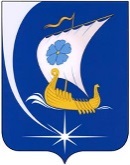 Администрация Пучежского муниципального района Ивановской областиП О С Т А Н О В Л Е Н И Е Администрация Пучежского муниципального района Ивановской областиП О С Т А Н О В Л Е Н И Е                   от № г. Пучежг. Пучеж№п/пЭтап апробацииМероприятиеСрок исполненияРезультатОтветственные исполнители1234561.Проведение организационных мероприятий, необходимых для реализации положений Федерального закона 
от 13 июля 2020 г. № 189-ФЗ «О государственном (муниципальном) социальном заказе на оказание муниципальных (муниципальных) услуг в социальной сфере» (далее – Федеральный закон № 189-ФЗ)1.1. Организация размещения информации и документов, формирование которых предусмотрено Федеральным законом № 189-ФЗ, на едином портале бюджетной системы Российской Федерации в информационно-телекоммуникационной сети «Интернет» в соответствии с бюджетным законодательством Российской Федерации (далее – Единый портал бюджетной системы)1 марта 2023 годаРазмещение информации и документов на Едином портале бюджетной системы организованоОтдел образования и делам молодежи администрации Пучежского муниципального района 1.Проведение организационных мероприятий, необходимых для реализации положений Федерального закона 
от 13 июля 2020 г. № 189-ФЗ «О государственном (муниципальном) социальном заказе на оказание муниципальных (муниципальных) услуг в социальной сфере» (далее – Федеральный закон № 189-ФЗ)1.2. Обеспечение заключения соглашения с исполнителями услуг «Реализация дополнительных общеразвивающих программ» в электронной форме 1 сентября 2023 годаЗаключение соглашения с исполнителями услуг в электронной форме обеспеченоОтдел образования и делам молодежи администрации Пучежского муниципального района 2.Нормативное правовое обеспечение2.1. Разработка проекта нормативного правового акта администрации Пучежского муниципального района об утверждении порядка формирования муниципальных социальных заказов на оказание муниципальных услуг в социальной сфере, отнесенных к полномочиям органов местного самоуправления Пучежского муниципального района о форме и сроках формирования отчета об их исполнении.1 марта 2023 годаакт утвержденОтдел образования и делам молодежи администрации Пучежского муниципального района2.Нормативное правовое обеспечение2.2. Внесение изменений в решение о бюджете/ сводную бюджетную роспись в части перераспределения средств на оказание муниципальных услуг в социальной сфере в соответствии с социальным сертификатом. Внесение изменений осуществляется на основании произведенных расчетов параметров социального заказа1 марта 2023 годаПриняты изменения в решение о бюджете / сводную бюджетную росписьОтдел образования и делам молодежи администрации Пучежского муниципального района2.Нормативное правовое обеспечение2.3. Разработка проекта нормативного правового акта администрации Пучежского муниципального района об утверждении порядка формирования реестра исполнителей муниципальной услуги «Реализация дополнительных общеразвивающих программ» в соответствии с социальным сертификатомДо1 июня 2023 годаакт утвержденОтдел образования и делам молодежи администрации Пучежского муниципального района2.Нормативное правовое обеспечение2.4. Разработка проекта нормативного правового акта администрации Пучежского муниципального района формирования в электронном виде социальных сертификатов на получение муниципальной услуги «Реализация дополнительных общеразвивающих программ» и реестра их получателейДо 1 июня 2023 годаакт утвержденОтдел образования и делам молодежи администрации Пучежского муниципального района2.Нормативное правовое обеспечение2.5. Разработка проекта нормативного правового акта администрации Пучежского муниципального района об утверждении правил заключения в электронной форме и подписания усиленной квалифицированной электронной подписью лица, имеющего право действовать от имени соответственно уполномоченного органа, исполнителя муниципальных услуг в социальной сфере, соглашений о финансовом обеспечении (возмещении) затрат, связанных с оказанием муниципальных услуг в социальной сфере в соответствии с социальным сертификатом на получение муниципальной услуги в социальной сфереДо 1 июня 2023 годаакт утвержденОтдел образования и делам молодежи администрации Пучежского муниципального района2.Нормативное правовое обеспечение2.6.  Разработка проекта нормативного правового акта  администрации Пучежского муниципального района об утверждении порядка предоставления субсидии юридическим лицам, индивидуальным предпринимателям, физическим лицам – производителям товаров, работ, услуг на оплату соглашения о финансовом обеспечении/возмещении затрат, связанных с оказанием муниципальных услуг в социальной сфере в соответствии с социальным сертификатомДо 1 июня 2023 годаакт утвержденОтдел образования и делам молодежи администрации Пучежского муниципального района2.Нормативное правовое обеспечение2.7 Разработка проекта нормативного правового акта администрации Пучежского муниципального района об утверждении порядка выдачи единого социального сертификата на получение двух и более муниципальных услуг в социальной сфере, которые включены в муниципальные социальные заказы одного или нескольких уполномоченных органов и оказание которых осуществляется в соответствии с социальным сертификатомIV квартал 2024 годаакт утвержденОтдел образования и делам молодежи администрации Пучежского муниципального района2.Нормативное правовое обеспечение2.8. Разработка проекта приказа финансового органа Пучежского муниципального района об утверждении типовой формы соглашения, заключаемого по результатам отбора исполнителей услуг в социальной сфере1 июня 2023 годаприказ утвержденОтдел образования и делам молодежи администрации Пучежского муниципального района2.Нормативное правовое обеспечение2.9. Разработка проекта нормативного правового акта администрации Пучежского муниципального района об иных условиях, включаемых в 
договор, заключаемый исполнителем услуг с потребителем услуг в целях оказания муниципальных услуг в социальной сфере, отнесенных к полномочиям органов местного самоуправления Пучежского муниципального районаIV квартал 2024 годаПроекты актов разработаны/акты утвержденыОтдел образования и делам молодежи администрации Пучежского муниципального района3. Коммуникационная поддержка3.1. Организация и проведение семинара-совещания с потенциальными исполнителями услугНе реже 1 раза в квартал (по мере необходимости)Совещание проведеноОтдел образования и делам молодежи администрации Пучежского муниципального района 3. Коммуникационная поддержка3.2. Подготовка материалов и проведение информационной кампании (взаимодействие со средствами массовой информации) о реализации апробации механизмов организации оказания муниципальных услуг в социальной сфере 
(далее – апробация) До 1 июля 2023 годаМатериалы подготовленыОтдел образования и делам молодежи администрации Пучежского муниципального района 3. Коммуникационная поддержка3.3. Проведение консультаций, семинаров, совещаний с заинтересованными сторонами (в том числе потребителями услуг, представителями немуниципальных организаций и некоммерческих организаций, должностными лицами и персоналом, работающим непосредственно с потребителями услуг), вовлекаемыми к участию в апробации По мере необходимости Консультации проведеныОтдел образования и делам молодежи администрации Пучежского муниципального района 3. Коммуникационная поддержка3.4. Подготовка плана мероприятий органа местного самоуправления Пучежского муниципального района по освещению в средствах массовой информации реализации Федерального закона № 189-ФЗДо 31 марта 2023 годаПлан мероприятий утвержденОтдел образования и делам молодежи администрации Пучежского муниципального района 4.Решение о муниципальных услугах, исполнители которых будут определены по результатам отбора исполнителей услуг, и выбор способа отбора исполнителей услуг4.1. Формирование, утверждение и размещение муниципального социального заказа на оказание муниципальной услуги «Реализация дополнительных общеразвивающих программ» До 1 марта 2023 года далее ежегодно до 1 январяМуниципальный социальный заказ утвержден и размещен Отдел образования и делам молодежи администрации Пучежского муниципального района5.Отбор исполнителей услуг (в случае выбора способа отбора исполнителей услуг)5.1. Формирование реестра исполнителей (по заявке, основанием является лицензия)До 15 августа 2023 годаРеестр сформированОтдел образования и делам молодежи администрации Пучежского муниципального района5.Отбор исполнителей услуг (в случае выбора способа отбора исполнителей услуг)5.2. Заключение соглашений о финансовом обеспечении (возмещении) затрат, связанных с оказанием муниципальных услуг в социальной сфере в соответствии с социальным сертификатом на получение муниципальной услуги в социальной сфере в целях исполнения муниципального социального заказа на оказание муниципальной услуги «Реализация дополнительных общеразвивающих программ» утвержденного органом местного самоуправления Пучежского муниципального района на 2023 год До 15 августа 2023 годаСоглашения заключеныОтдел образования и делам молодежи администрации Пучежского муниципального района5.Отбор исполнителей услуг (в случае выбора способа отбора исполнителей услуг)5.3. Обеспечение формирования в электронном виде социальных сертификатов на получение муниципальной услуги «Реализация дополнительных общеразвивающих программ» и реестра их получателейДо 1 сентября 2023 годаСертификаты сформированыОтдел образования и делам молодежи администрации Пучежского муниципального района5.Отбор исполнителей услуг (в случае выбора способа отбора исполнителей услуг)5.4. Проведение отбора исполнителей муниципальной услуги «Реализация дополнительных общеразвивающих программ»С 1 сентября 2023 годаОтбор проведенОтдел образования и делам молодежи администрации Пучежского муниципального района6.Система мониторинга и оценки результатов оказания муниципальных услуг 6.1. Организация конференции по вопросам системы мониторинга и оценки результатов оказания муниципальных услугКонференция проведенаОтдел образования и делам молодежи администрации Пучежского муниципального района6.Система мониторинга и оценки результатов оказания муниципальных услуг 6.2. Разработка системы мониторинга и оценки результатов оказания муниципальных услугМетодические рекомендации по системе мониторинга и оценке результатов оказания муниципальных услуг утвержденыОтдел образования и делам молодежи администрации Пучежского муниципального района7.Оценка результатов апробации7.1. Подготовка информации о реализации мероприятий, сфере апробации механизмов организации оказания муниципальных (муниципальных) услуг в социальной сфере в соответствии с Федеральным законом 
«О государственном (муниципальном) социальном заказе на оказание государственных (муниципальных) услуг в социальной сфере» 2025 годИнформация подготовленаОтдел образования и делам молодежи администрации Пучежского муниципального района7.Оценка результатов апробации7.2. Обеспечение участия в совещании по оценке достижения утвержденных показателей эффективности по результатам апробации 2025 годУчастие обеспеченоОтдел образования и делам молодежи администрации Пучежского муниципального района№ п/пЦельТип индикатораИндикаторБазовая величинаЦелевой ориентирОтветственный исполнитель12345671.Улучшение условий для оказания муниципальных услуг некоммерческими организациями ПроцессОбщее количество некоммерческих организаций, оказывающих муниципальные услуги в отраслях социальной сферы, которым предоставляется государственная поддержка 
(в том числе обучение, налоговые льготы и т.п.), единицзначение: год: 20__значение: год:  20__1.Улучшение условий для оказания муниципальных услуг некоммерческими организациями Промежуточный результат Общее количество некоммерческих организаций, оказывающих муниципальные услуги в социальной сфере, единиц значение: год: 20__значение: год:  20__1.Улучшение условий для оказания муниципальных услуг некоммерческими организациями Итоговый результатКоличество некоммерческих организаций, оказывающих муниципальные услуги в социальной сфере, выбранные для апробации механизмов организации оказания муниципальных услуг в социальной сфере в соответствии с Федеральным законом № 189-ФЗ (далее – апробация), единицзначение: год: 20__значение: год:  20__из них количество некоммерческих организаций, которым предоставляется государственная поддержка (в том числе обучение, налоговые льготы и т.п.), единицзначение: год: 20__значение: год:  20__2.Усиление конкуренции при выборе немуниципальных исполнителей услуг ПроцессУточнение/доработка актов органов местного самоуправления с учетом механизмов, предусмотренных Федеральным законом 
№ 189-ФЗзначение: год: 20__значение: год:  20__2.Усиление конкуренции при выборе немуниципальных исполнителей услуг Промежуточный результат Количество юридических лиц, индивидуальных предпринимателей, физических лиц – производителей товаров, работ, услуг, участвовавших в процедурах отбора исполнителей муниципальных услуг в социальной сфере (далее – исполнитель услуг) в целях оказания муниципальных услуг в социальной сфере, выбранных для апробации значение: год: 20__значение: год:  20__2.Усиление конкуренции при выборе немуниципальных исполнителей услуг из них количество юридических лиц, индивидуальных предпринимателей, физических лиц – производителей товаров, работ, услуг, включенных в реестр исполнителей муниципальных (муниципальных) услуг в социальной сфере в соответствии с социальным сертификатом, выбранных для апробациизначение: год: 20__значение: год:  20__2.Усиление конкуренции при выборе немуниципальных исполнителей услуг Итоговый результат Доля юридических лиц, не являющихся  государственными или муниципальными учреждениями, индивидуальных предпринимателей, физических лиц – производителей товаров, работ, услуг, имеющих высокий уровень потенциала для конкуренции с муниципальными учреждениями при отборе исполнителей услуг в целях оказания муниципальных услуг в социальной сфере, выбранных для апробации в общем объеме организаций, оказывающих указанные услугизначение: год: 20__значение: год:  20__3.Увеличение охвата услугами/доступа к услугам ПроцессИнформационная кампания для потребителей муниципальных услуг в социальной сфере (далее – потребитель услуг) и исполнителей услугзначение: год: 20__значение: год:  20__3.Увеличение охвата услугами/доступа к услугам Промежуточный результат Общее количество юридических лиц, индивидуальных предпринимателей, физических лиц – производителей товаров, работ, услуг, оказывающих муниципальные услуги в социальной сфере, выбранных для апробации, единицзначение: год: 20__значение: год:  20__3.Увеличение охвата услугами/доступа к услугам из них количество юридических лиц, не являющихся государственными или муниципальными учреждениями, индивидуальных предпринимателей, физических лиц – производителей товаров, работ, услуг,  единиц значение: год: 20__значение: год:  20__3.Увеличение охвата услугами/доступа к услугам Итоговый результат Общее количество потребителей муниципальных услуг в социальной сфере, выбранных для апробации, человек значение: год: 20__значение: год:  20__3.Увеличение охвата услугами/доступа к услугам Количество потребителей услуг, получивших государственную услугу в социальной сфере, выбранную для апробации, у исполнителей услуг, не являющихся государственными или муниципальными учреждениями, человекзначение: год: 20__значение: год:  20__4.Повышение качества оказанных услуг ПроцессОпределение стандартов (порядков) оказания муниципальных услуг в социальной сфере, выбранных для апробации, и минимальных требований к качеству их оказаниязначение: год: 20__значение: год:  20__4.Повышение качества оказанных услуг Процесс Создание системы мониторинга и оценки
 (в т. ч. информационной системы при наличии возможности) качества оказания муниципальных услуг в социальной сфере, выбранных для апробациизначение: год: 20__значение: год:  20__4.Повышение качества оказанных услуг ПроцессНаличие в органе местного самоуправления муниципального образования, осуществляющем регулирование оказания муниципальных услуг в социальной сфере, выбранных для апробации, структурного подразделения, осуществляющего мониториг оказания таких услуг в соответствии со стандартом (порядком) их оказания 
(далее – структурное подразделение), а также перечня мероприятий по проведению указанного мониторинга и показателей реализации таких мероприятий (далее – чек-лист)значение: год: 20__значение: год:  20__4.Повышение качества оказанных услуг Промежуточный результат Количество юридических лиц, индивидуальных предпринимателей, физических лиц – производителей товаров, работ, услуг, оказывающих муниципальные услуги в социальной сфере, выбранные для апробации, проводящих мониторинг оказания таких услуг в соответствии со стандартом (порядком) оказания муниципальных услуг в социальной сфере, единицзначение: год: 20__значение: год:  20__4.Повышение качества оказанных услуг Итоговый результат Доля соответствия показателей, определенных в рамках мероприятий по проведению мониторинга оказания муниципальных услуг в социальной сфере, выбранных для апробации, показателям, включенным в чек-лист, определенная в ходе указанного мониторинга, проводимого структурным подразделением,  процентзначение: год: 20__значение: год:  20__5.Рост удовлетворенности граждан оказанием муниципальных услуг в социальной сфереПроцессСоздание механизмов обратной связи исполнителей услуг с потребителями услуг, которым указанные исполнители услуг оказали муниципальные услуги в социальной сфере, выбранные для апробациизначение: год: 20__значение: год:  20__5.Рост удовлетворенности граждан оказанием муниципальных услуг в социальной сфереПромежуточный результат Количество исполнителей услуг, оказывающих муниципальные услуги в социальной сфере, выбранные для апробации, проводящих мониторинг удовлетворенности потребителей услуг, которым указанные исполнители оказали муниципальные услуги в социальной сфере, выбранные для апробации, качеством оказанных услуг значение: год: 20__значение: год:  20__5.Рост удовлетворенности граждан оказанием муниципальных услуг в социальной сфереИтоговый результат Процент потребителей услуг, удовлетворенных качеством муниципальных услуг в социальной сфере, выбранных для апробации, оказанных исполнителями услуг, от общего числа потребителей услуг, определенный по результатам мониторинга удовлетворенности потребителей услугзначение: год: 20__значение: год:  20__Фамилия, имя, отчествоДолжность